Modello di domanda per attivazione D.D.I.Al Dirigente scolastico       dell’I.C. “Oscar Di Prata” di TRENZANO Ai docenti del Consiglio della classe ________      della scuola secondaria di primo gradoDOMANDA DI ATTIVAZIONE DELLA DIDATTICA DIGITALE INTEGRATAIL/La     sottoscritto/a, genitore     dell’alunno/a 	 iscritto alla classe 	della scuola secondaria di primo grado di Trenzano, chiede per il proprio figlio/a l’attivazione della Didattica Digitale Integrata (video-lezioni sincrone per almeno 15 ore settimanali).Dichiara inoltre che il proprio figlio/a risulterà assente da scuola per almeno 10 giorni consecutivi in quanto:[ ] contatto stretto di caso COVID positivo [ ] COVID positivoIl/la sottoscritto/a si impegna formalmente:a non divulgare in alcun modo (neppure mediante resoconti verbali) le informazioni trasmesse durante i collegamenti, in particolare quelle relative ai minori presenti in aula durante le video lezioni ;a non registrare le video-lezioni e a vigilare affinché il proprio figlio/a non le videoregistri né scatti fotografie dello schermo né divulghi in alcun modo il contenuto delle video-lezioni.Il/la sottoscritto/a si assume la responsabilità civile e penale (in solido con gli altri genitori di alunni/e della stessa classe contemporaneamente fruitori del medesimo servizio) dell’utilizzo improprio delle video-lezioni, sollevando la scuola ed i docenti da tale responsabilità.Luogo, data 	Firma________________________________(se inviato via mail, allegare fotocopia carta identità)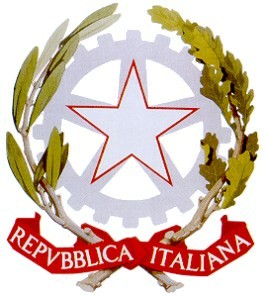 ISTITUTO COMPRENSIVO “OSCAR DI PRATA” DI TRENZANO25030 Trenzano - Via Don G. Pietta, 4 - TEL. 0309977029 C.F. 86000910173 C.M. BSIC860001email: bsic860001@istruzione.it bsic860001@pec.istruzione.it - internet: wwwictrenzano.eu codice univoco ufficio: UFOLG7Scuola Infanzia Corzano-Via G. Garibaldi, 2 tel. 0309971772	Scuola primaria Corzano-Via G. Garibaldi 2 tel. 0309971767Scuola Infanzia Corzano-Via G. Garibaldi, 2 tel. 0309971772	Scuola primaria Corzano-Via G. Garibaldi 2 tel. 0309971767Scuola primaria Trenzano - Piazza IV Novembre,1 tel. 0309977015	Scuola primaria Cossirano - Via San Valentino, 19 tel. 0309977240 Scuola secondaria di 1° di Trenzano - Via Don G. Pietta, 4 tel.0309977029Scuola primaria Trenzano - Piazza IV Novembre,1 tel. 0309977015	Scuola primaria Cossirano - Via San Valentino, 19 tel. 0309977240 Scuola secondaria di 1° di Trenzano - Via Don G. Pietta, 4 tel.0309977029Scuola primaria Trenzano - Piazza IV Novembre,1 tel. 0309977015	Scuola primaria Cossirano - Via San Valentino, 19 tel. 0309977240 Scuola secondaria di 1° di Trenzano - Via Don G. Pietta, 4 tel.0309977029